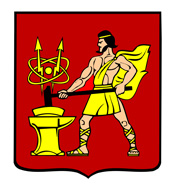                    АДМИНИСТРАЦИЯ ГОРОДСКОГО ОКРУГА ЭЛЕКТРОСТАЛЬ              МОСКОВСКОЙ   ОБЛАСТИПОСТАНОВЛЕНИЕ24.11.2023 № 1563/11О внесении изменений в муниципальную программу городского округа Электросталь Московской области «Спорт»В соответствии с Бюджетным кодексом Российской Федерации, Порядком разработки и реализации муниципальных программ городского округа Электросталь Московской области, утвержденным постановлением Администрации городского округа Электросталь Московской области от 14.05.2021 №378/5, решением Совета депутатов городского округа Электросталь Московской области от 15.12.2022 № 193/35 «О бюджете городского округа Электросталь на 2023 год и на плановый период 2024 и 2025 годов», Администрация городского округа Электросталь Московской области ПОСТАНОВЛЯЕТ:1. Внести изменения в муниципальную программу городского округа Электросталь Московской области «Спорт», утвержденную постановлением Администрации городского округа Электросталь Московской области от 08.12.2022 №1418/12 (в редакции постановлений Администрации городского округа Электросталь Московской области от 27.03.2023 №351/3, от 26.06.2023 №877/6, от 25.07.2023 №1019/7, от 16.08.2023 №1118/8, от 06.10.2023 № 1333/10) изложив ее в новой редакции согласно приложению к настоящему постановлению. 2. Опубликовать настоящее постановление в газете «Молва» и разместить на официальном сайте городского округа Электросталь Московской области в информационно-телекоммуникационной сети «Интернет» по адресу: www.electrostal.ru.3. Настоящее постановление вступает в силу после его официального опубликования.Глава городского округа                                                                                            И.Ю. Волкова                                                                               Приложениек постановлению Администрациигородского округа ЭлектростальМосковской областиот 24.11.2023 № 1563/11							   УТВЕРЖДЕНАпостановлением Администрациигородского округа ЭлектростальМосковской области от 08.12.2022 № 1448/12(в редакции  постановлений  Администрации городского округа Электросталь Московской области от 27.03.2023 №351/3, от 26.06.2023 №877/6, от 25.07.2023 №1019/7, от 16.08.2023 №1118/8, 06.10.2023 № 1333/10)Муниципальная программа городского округа Электросталь Московской области«Спорт» 1. Паспортмуниципальной программы городского округа Электросталь Московской области«Спорт»2. Краткая характеристика сферы реализации муниципальной программыФизическая культура и спорт являются составными элементами общей культуры личности. Занятия физической культурой и спортом, ведение здорового образа жизни значительно влияют не только на повышение физической подготовленности, улучшение здоровья, но и на поведение человека в быту, трудовом коллективе, на формирование личности и межличностных отношений.Важной составной частью социально-экономической политики городского округа Электросталь является развитие физической культуры и спорта. Сферу физической культуры и спорта городского округа Электросталь представляют пять муниципальных учреждений из них: четыре спортивные школы Олимпийского резерва, осуществляющие спортивную подготовку и одно учреждение физкультурное спортивной направленности. В настоящее время в спортивных школах функционирует 23 отделения по видам спорта хоккей, фигурное катание на коньках, дзюдо, самбо, каратэ, греко-римская борьба, бокс, тхэквондо, прыжки в воду, синхронное плавание, плавание, плавание (спорт слепых), плавание (спорт глухих), баскетбол, хоккей на траве, волейбол, легкая атлетика, лыжные гонки, тяжёлая атлетика, настольный теннис, велоспорт, футбол, спортивная гимнастика. В спортивных школах занимается около 3000 воспитанников. Со спортсменами работают 82 тренера. Уровень эффективности спортивных школ по подготовке спортсменов высокого класса зависит от отбора перспективных для занятий спортом детей и подростков, их состояния здоровья, психологической и физической готовности к высоким нагрузкам.Эффективность управления подготовкой юных спортсменов во многом определяется профессиональной подготовленностью тренерского состава.       Поэтому работа по повышению квалификации тренеров является весьма существенным звеном в деятельности спортивных школ. Спортсмены городского округа Электросталь успешно выступают на региональных, всероссийских и международных соревнованиях. Многие спортсмены включены в составы сборных команд Московской области, являются членами сборных команд Российской Федерации по различным видам спорта.В городском округе Электросталь успешно функционирует муниципальное бюджетное учреждение «Мир спорта «Сталь», которое объединяет в себе городские спортивные сооружения и открытые спортивные площадки. Большой популярностью у жителей города пользуются городской плавательный бассейн, зал гимнастики, городской спортивный зал, крытый корт, шахматно-шашечный клуб «Диагональ».На базе спортивных сооружений МБУ «Мир спорта «Сталь» проводятся тренировочные занятия спортсменов муниципальных спортивных школ, на ледовых площадках оттачивают свое мастерство юные хоккеисты, проводятся игры первенства Московской области по хоккею, Ночной хоккейной лиги, сеансы массового катания, а также проводятся культурно–массовые мероприятия для жителей нашего города.Еще одно востребованное направление, которым занимается учреждение — прием нормативов Всероссийского комплекса «Готов труду и обороне».  Ежегодно   более 3000 человек принимает участие в сдаче нормативов ГТО, многие их них выполняют нормативы испытаний на знаки отличия.Основной целью в области физической культуры и спорта является обеспечение доступных условий для занятий физической культурой и спортом всем категориям граждан независимо от возраста и материального достатка. Важную роль играет пропаганда физической культуры, призванная убедительно доказывать значение физической культуры в воспитании, профилактике болезней, продлении активного долголетия, в борьбе с курением, употреблением алкоголя, другими негативными явлениями. Пропаганда активных занятий физической культурой и спортом должна быть направлена на повышение у людей интереса к физическому совершенствованию, формированию в массовом сознании понимания жизненной необходимости физкультурно-спортивных занятий. Занятия физической культурой и спортом оказывают позитивное влияние на формирование личности человека, способствуют становлению морально-волевых, нравственных и гражданских качеств. С каждым годом происходит увеличение числа жителей, постоянно занимающихся физической культурой и спортом:В 2021 году – составляет 43,6% от общей численности жителей города от 3 до 79 лет;В 2022 году –   51,9 % от общей численности жителей города от 3 до 79 лет.Ежегодно на территории городского округа Электросталь проводится около 400 физкультурных и спортивных мероприятий всероссийского, международного, областного и городского уровней, но из-за отсутствия спортивных залов с местами для зрителей, нет возможности повышать зрелищность проводимых мероприятий, активно пропагандировать спорт среди различных категорий населения.За период с 2020 по 2022 год в городском округе проведено более 1100 мероприятий различного уровня с общим охватом около 100 000 участников.По состоянию на 01.01.2022 года количество спортивных сооружений на территории городского округа Электросталь Московской области составило 176 спортивных сооружений, из них - 2 стадиона, 44 плоскостных спортивных сооружений, 48 спортивных зала, 2 крытых спортивных объектов с искусственным льдом, 1 манеж, 3 плавательных бассейна, 1 лыжная база, 1 сооружение для стрелковых видов спорта, 36 других спортивных сооружений, 38 объектов городской и рекреационной инфраструктуры. Единовременная пропускная способность 3901.Обеспеченность населения спортивной инфраструктурой по итогам мероприятий, проводимых за период действия государственной программы, достигла 21,9%.В настоящее время на территории городского округа Электросталь насчитывается 176 спортивных сооружений (из них 50% в учебных заведениях), многие из которых устарели по всем характеристикам и не соответствуют современным требованиям.	Укрепление и расширение материально-технической базы спорта является одной из важных задач. Без ее решения трудно создать необходимые условия, в том числе и для подготовки спортивного резерва, организации полноценного тренировочного процесса. Проблема нехватки современных спортивных сооружений напрямую влияет на уровень подготовки спортсменов. Несмотря на ряд позитивных сдвигов, произошедших в сфере физической культуры и спорта за последние годы, остро стоят вопросы оснащения спортивных залов и сооружений городского округа Электросталь современным оборудованием и инвентарем. Решение этой задачи позволит создать условия для качественного оказания услуг населению в области физической культуры и спорта.Вопросы, которые требуют решения в основном касаются ремонтов и модернизации объектов спорта, приоритетными на настоящий момент являются: - капитальный ремонт здания спортивного зала по адресу: ул. Пионерская, д. 8 (кровля, фасад, коммуникации, противопожарное оборудование, система видеонаблюдения). В здании спортивного зала МБУДО «КСШОР «Электросталь» с 1967 года (год постройки) ни разу не проводился капитальный ремонт.- капитальный ремонт здания спортивного зала дзюдо по адресу: ул. Красная, д.36 (кровля, фасад, коммуникации, противопожарное оборудование, система видеонаблюдения).Кроме того, в городском округе Электросталь отсутствует универсальный спортивный зал с трибунами для зрителей (не менее 1000 мест) для проведения спортивных соревнований. Строительство такого объекта позволит проводить соревнования, в том числе и областного уровня, с участием зрителей, по баскетболу, волейболу, индорхоккею, борьбе, боксу, и другим видам спорта. Кроме того, данный зал расширил бы и тренировочную базу для многих видов спорта развивающихся в городе. Основой для разработки настоящей программы являются результаты, достигнутые в сфере развития физической культуры и спорта за прошедшие годы. Предполагается, что настоящая Программа является логическим продолжением и развитием ранее действующей муниципальной программы городского округа Электросталь Московской области «Спорт» на срок 2020-2025 годы.Целями настоящей муниципальной программы являются:1. Создание в городском округе Электросталь Московской области условий для занятий физической культурой и спортом.2. Совершенствование подготовки спортивного резерва для спортивных сборных команд Московской области, развитие спорта высших достижений.Реализация Программы позволит более эффективно использовать финансовые ресурсы, сконцентрировав их на решении приоритетных задач, обеспечить комплексное решение проблем в долгосрочной перспективе, успешно решать указанные проблемы и добиться значительного роста основных показателей развития физической культуры и спорта в городском округе Электросталь.В целях реализации новых требований к системе физической культуры и спорта необходимо осуществить комплекс первоочередных мер по улучшению физкультурно-спортивной работы с населением и формированию здорового образа жизни.Реализация мероприятий программы позволит к 2027 году привлечь к систематическим занятиям физической культурой и спортом и приобщить к здоровому образу жизни не менее 55% населения, проживающего в  городском округе Электросталь, сохранить уровень обеспеченности граждан спортивными сооружениями исходя из единовременной пропускной способности объектов спорта на уровне 31,7 процентов, увеличить долю жителей Московской области, выполнивших нормативы испытаний (тестов) Всероссийского комплекса «Готов к труду и обороне» (ГТО), в общей численности населения, принявшего участие в испытаниях (тестах), до 31,7 процентов, а также сохранить эффективность использования существующих объектов спорта и сеть организаций, реализующих дополнительные образовательные программы спортивной подготовки, в ведении органов управления в сфере физической культуры и спорта, на уровне 100 процентов.Отсутствие поддержки отрасли физической культуры и спорта сократит количество проводимых физкультурных и спортивных мероприятий Московской области, ограничит создание доступной среды в муниципальных учреждениях физической культуры и спорта и в муниципальных учреждениях дополнительного образования сферы спорта, замедлит проведение капитального ремонта муниципальных объектов физической культуры и спорта, а также введение в строй новых спортивных объектов и плоскостных спортивных сооружений. Данные факторы негативно повлияют на уровень обеспеченности граждан спортивными сооружениями на предусмотренном уровне и на долю граждан, систематически занимающихся физической культурой и спортом.3. Целевые показатели муниципальной программы городского округа Электросталь Московской области«Спорт» 4. Перечень мероприятий подпрограммы I «Развитие физической культуры и спорта»4.1. Адресный перечень объектов муниципальной собственности, финансирование которых предусмотрено мероприятием 03.01 Подпрограммы I «Развитие физической культуры и спорта»4.2. Адресный перечень объектов муниципальной собственности, финансирование которых предусмотрено мероприятием P5.01 Подпрограммы I «Развитие физической культуры и спорта»5. Перечень мероприятий подпрограммы II «Подготовка спортивного резерва»6. Перечень мероприятий подпрограммы III«Обеспечивающая подпрограмма»7. Методика расчета значений целевых показателей муниципальной программы городского округа Электросталь Московской области«Спорт»8. Методика определения результатов выполнения мероприятий муниципальной программы городского округа Электросталь Московской области  «Спорт»Координатор муниципальной программыПервый заместитель Главы Администрации городского округа Электросталь Московской области О.В. ПечниковаПервый заместитель Главы Администрации городского округа Электросталь Московской области О.В. ПечниковаПервый заместитель Главы Администрации городского округа Электросталь Московской области О.В. ПечниковаПервый заместитель Главы Администрации городского округа Электросталь Московской области О.В. ПечниковаПервый заместитель Главы Администрации городского округа Электросталь Московской области О.В. ПечниковаПервый заместитель Главы Администрации городского округа Электросталь Московской области О.В. ПечниковаМуниципальный заказчик муниципальной программыУправление по физической культуре и спорту Администрации городского округа Электросталь московской областиУправление по физической культуре и спорту Администрации городского округа Электросталь московской областиУправление по физической культуре и спорту Администрации городского округа Электросталь московской областиУправление по физической культуре и спорту Администрации городского округа Электросталь московской областиУправление по физической культуре и спорту Администрации городского округа Электросталь московской областиУправление по физической культуре и спорту Администрации городского округа Электросталь московской областиЦели муниципальной программы1. Создание в городском округе Электросталь Московской области условий для занятий физической культурой и спортом1. Создание в городском округе Электросталь Московской области условий для занятий физической культурой и спортом1. Создание в городском округе Электросталь Московской области условий для занятий физической культурой и спортом1. Создание в городском округе Электросталь Московской области условий для занятий физической культурой и спортом1. Создание в городском округе Электросталь Московской области условий для занятий физической культурой и спортом1. Создание в городском округе Электросталь Московской области условий для занятий физической культурой и спортомЦели муниципальной программы2. Совершенствование подготовки спортивного резерва для спортивных сборных команд Московской области, развитие спорта высших достижений2. Совершенствование подготовки спортивного резерва для спортивных сборных команд Московской области, развитие спорта высших достижений2. Совершенствование подготовки спортивного резерва для спортивных сборных команд Московской области, развитие спорта высших достижений2. Совершенствование подготовки спортивного резерва для спортивных сборных команд Московской области, развитие спорта высших достижений2. Совершенствование подготовки спортивного резерва для спортивных сборных команд Московской области, развитие спорта высших достижений2. Совершенствование подготовки спортивного резерва для спортивных сборных команд Московской области, развитие спорта высших достиженийПеречень подпрограммМуниципальные заказчики подпрограммМуниципальные заказчики подпрограммМуниципальные заказчики подпрограммМуниципальные заказчики подпрограммМуниципальные заказчики подпрограммМуниципальные заказчики подпрограмм1. Подпрограмма I «Развитие физической культуры и спорта»Управление по физической культуре и спорту Администрации городского округа Электросталь московской области, подведомственные учрежденияУправление по физической культуре и спорту Администрации городского округа Электросталь московской области, подведомственные учрежденияУправление по физической культуре и спорту Администрации городского округа Электросталь московской области, подведомственные учрежденияУправление по физической культуре и спорту Администрации городского округа Электросталь московской области, подведомственные учрежденияУправление по физической культуре и спорту Администрации городского округа Электросталь московской области, подведомственные учрежденияУправление по физической культуре и спорту Администрации городского округа Электросталь московской области, подведомственные учреждения2. Подпрограмма II «Подготовка спортивного резерва»Управление по физической культуре и спорту Администрации городского округа Электросталь московской области, подведомственные учрежденияУправление по физической культуре и спорту Администрации городского округа Электросталь московской области, подведомственные учрежденияУправление по физической культуре и спорту Администрации городского округа Электросталь московской области, подведомственные учрежденияУправление по физической культуре и спорту Администрации городского округа Электросталь московской области, подведомственные учрежденияУправление по физической культуре и спорту Администрации городского округа Электросталь московской области, подведомственные учрежденияУправление по физической культуре и спорту Администрации городского округа Электросталь московской области, подведомственные учреждения3.Подпрограмма III «Обеспечивающая подпрограмма»Управление по физической культуре и спорту Администрации городского округа Электросталь московской областиУправление по физической культуре и спорту Администрации городского округа Электросталь московской областиУправление по физической культуре и спорту Администрации городского округа Электросталь московской областиУправление по физической культуре и спорту Администрации городского округа Электросталь московской областиУправление по физической культуре и спорту Администрации городского округа Электросталь московской областиУправление по физической культуре и спорту Администрации городского округа Электросталь московской областиКраткая характеристика подпрограммПодпрограмма I «Развитие физической культуры и спорта» направлена на обеспечение динамичного развития сферы физической культуры и спорта, создание условий для вовлечения жителей городского округа Электросталь Московской области в систематические занятия физической культурой и спортом, повышение доступности объектов спорта для инвалидов и лиц с ограниченными возможностями здоровьяПодпрограмма I «Развитие физической культуры и спорта» направлена на обеспечение динамичного развития сферы физической культуры и спорта, создание условий для вовлечения жителей городского округа Электросталь Московской области в систематические занятия физической культурой и спортом, повышение доступности объектов спорта для инвалидов и лиц с ограниченными возможностями здоровьяПодпрограмма I «Развитие физической культуры и спорта» направлена на обеспечение динамичного развития сферы физической культуры и спорта, создание условий для вовлечения жителей городского округа Электросталь Московской области в систематические занятия физической культурой и спортом, повышение доступности объектов спорта для инвалидов и лиц с ограниченными возможностями здоровьяПодпрограмма I «Развитие физической культуры и спорта» направлена на обеспечение динамичного развития сферы физической культуры и спорта, создание условий для вовлечения жителей городского округа Электросталь Московской области в систематические занятия физической культурой и спортом, повышение доступности объектов спорта для инвалидов и лиц с ограниченными возможностями здоровьяПодпрограмма I «Развитие физической культуры и спорта» направлена на обеспечение динамичного развития сферы физической культуры и спорта, создание условий для вовлечения жителей городского округа Электросталь Московской области в систематические занятия физической культурой и спортом, повышение доступности объектов спорта для инвалидов и лиц с ограниченными возможностями здоровьяПодпрограмма I «Развитие физической культуры и спорта» направлена на обеспечение динамичного развития сферы физической культуры и спорта, создание условий для вовлечения жителей городского округа Электросталь Московской области в систематические занятия физической культурой и спортом, повышение доступности объектов спорта для инвалидов и лиц с ограниченными возможностями здоровьяКраткая характеристика подпрограммПодпрограмма II «Подготовка спортивного резерва» направлена на обеспечение подготовки спортивного резерва для спортивных сборных команд Московской области и участие в подготовке спортивного резерва для спортивных сборных команд Российской Федерации, содействие развитию спорта высших достижений Московской области.Подпрограмма II «Подготовка спортивного резерва» направлена на обеспечение подготовки спортивного резерва для спортивных сборных команд Московской области и участие в подготовке спортивного резерва для спортивных сборных команд Российской Федерации, содействие развитию спорта высших достижений Московской области.Подпрограмма II «Подготовка спортивного резерва» направлена на обеспечение подготовки спортивного резерва для спортивных сборных команд Московской области и участие в подготовке спортивного резерва для спортивных сборных команд Российской Федерации, содействие развитию спорта высших достижений Московской области.Подпрограмма II «Подготовка спортивного резерва» направлена на обеспечение подготовки спортивного резерва для спортивных сборных команд Московской области и участие в подготовке спортивного резерва для спортивных сборных команд Российской Федерации, содействие развитию спорта высших достижений Московской области.Подпрограмма II «Подготовка спортивного резерва» направлена на обеспечение подготовки спортивного резерва для спортивных сборных команд Московской области и участие в подготовке спортивного резерва для спортивных сборных команд Российской Федерации, содействие развитию спорта высших достижений Московской области.Подпрограмма II «Подготовка спортивного резерва» направлена на обеспечение подготовки спортивного резерва для спортивных сборных команд Московской области и участие в подготовке спортивного резерва для спортивных сборных команд Российской Федерации, содействие развитию спорта высших достижений Московской области.Краткая характеристика подпрограммПодпрограмма III «Обеспечивающая подпрограмма» направлена на создание условий для эффективной реализации полномочий органов местного самоуправления городского округа Электросталь Московской области в сфере физической культуры и спортаПодпрограмма III «Обеспечивающая подпрограмма» направлена на создание условий для эффективной реализации полномочий органов местного самоуправления городского округа Электросталь Московской области в сфере физической культуры и спортаПодпрограмма III «Обеспечивающая подпрограмма» направлена на создание условий для эффективной реализации полномочий органов местного самоуправления городского округа Электросталь Московской области в сфере физической культуры и спортаПодпрограмма III «Обеспечивающая подпрограмма» направлена на создание условий для эффективной реализации полномочий органов местного самоуправления городского округа Электросталь Московской области в сфере физической культуры и спортаПодпрограмма III «Обеспечивающая подпрограмма» направлена на создание условий для эффективной реализации полномочий органов местного самоуправления городского округа Электросталь Московской области в сфере физической культуры и спортаПодпрограмма III «Обеспечивающая подпрограмма» направлена на создание условий для эффективной реализации полномочий органов местного самоуправления городского округа Электросталь Московской области в сфере физической культуры и спортаИсточники финансирования муниципальной программы, в том числе по годам реализации (тыс. рублей):Всего2023 год2024 год2025 год2026 год2027 годСредства бюджета городского округа Электросталь Московской области1 553 379,70309 169,00317 449,2309 378,9309 882,6307 500,0Средства бюджета Московской области92 125,801 003,047 729,836 468,66924,40,0Средства федерального бюджета0,00,00,00,00,00,0Внебюджетные средства0,00,00,00,00,00,0Всего, в том числе по годам:1 645 505,50310 172,00365179,0345 847,5316 807,0307 500,0№ п/пНаименование целевых показателей Тип показателяЕдиница измеренияБазовое значение Планируемое значение по годам реализации программыПланируемое значение по годам реализации программыПланируемое значение по годам реализации программыПланируемое значение по годам реализации программыПланируемое значение по годам реализации программыОтветственный за достижение показателяНомер подпрограммы и мероприятий, оказывающих влияние на достижение показателя№ п/пНаименование целевых показателей Тип показателяЕдиница измеренияБазовое значение 2023 год2024 год 2025 год 2026 год2027 годОтветственный за достижение показателяНомер подпрограммы и мероприятий, оказывающих влияние на достижение показателя1234567891011121. Цель «Создание в городском округе Электросталь Московской области условий для занятий физической культурой и спортом»1. Цель «Создание в городском округе Электросталь Московской области условий для занятий физической культурой и спортом»1. Цель «Создание в городском округе Электросталь Московской области условий для занятий физической культурой и спортом»1. Цель «Создание в городском округе Электросталь Московской области условий для занятий физической культурой и спортом»1. Цель «Создание в городском округе Электросталь Московской области условий для занятий физической культурой и спортом»1. Цель «Создание в городском округе Электросталь Московской области условий для занятий физической культурой и спортом»1. Цель «Создание в городском округе Электросталь Московской области условий для занятий физической культурой и спортом»1. Цель «Создание в городском округе Электросталь Московской области условий для занятий физической культурой и спортом»1. Цель «Создание в городском округе Электросталь Московской области условий для занятий физической культурой и спортом»1. Цель «Создание в городском округе Электросталь Московской области условий для занятий физической культурой и спортом»1. Цель «Создание в городском округе Электросталь Московской области условий для занятий физической культурой и спортом»1. Цель «Создание в городском округе Электросталь Московской области условий для занятий физической культурой и спортом»1.Доля граждан, систематически занимающихся физической культурой и спортомУказ Президента РФ от 04.02.2021 № 68 «Об оценке        эффективности       деятельности     высших              должностных  лиц субъектов Российской Федерации и деятельности исполнительных органов субъектов Российской Федерации»процент51,9052,1752,1852,1952,2052,21УФКиСПодпрограмма I мероприятия 01.01, 01.04,01.06,03.01, P5.0101.07Подпрограмма II мероприятие 04.022.Уровень обеспеченности граждан спортивными сооружениями исходя из единовременной пропускной способности объектов спортаРегиональный проект «Спорт – норма жизни»процент22,422,5 22,622,722,822,9УФКиСПодпрограмма I мероприятие01.06P5.013.Доля жителей Московской  области, выполнивших нормативы испытаний (тестов) Всероссийского комплекса «Готов к труду и обороне» (ГТО), в общей численности населения, принявшего участие в испытаниях (тестах)Отраслевой показательпроцент31,231,331,431,531,631,7УФКиСПодпрограмма I мероприятие01.014.Доля лиц с ограниченными возможностями здоровья и инвалидов, систематически занимающихся физической культурой и спортом, в общей численности указанной категории населения, проживающего в Московской области, не имеющего противопоказаний для занятий физической культурой и спортомОтраслевой показательпроцент15,516,5171919,119,2УФКиСПодпрограмма I мероприятие01.015.Эффективность использования существующих объектов спорта (отношение фактической посещаемости к нормативной пропускной способности)Отраслевой показательпроцент100100100100100100УФКиСПодпрограмма I мероприятие 01.0101.0603.01Р5.01Подпрограмма II мероприятие 01.01Подпрограмма III мероприятие 01.022. Цель «Совершенствование подготовки спортивного резерва для спортивных сборных команд Московской области, развитие спорта высших достижений»2. Цель «Совершенствование подготовки спортивного резерва для спортивных сборных команд Московской области, развитие спорта высших достижений»2. Цель «Совершенствование подготовки спортивного резерва для спортивных сборных команд Московской области, развитие спорта высших достижений»2. Цель «Совершенствование подготовки спортивного резерва для спортивных сборных команд Московской области, развитие спорта высших достижений»2. Цель «Совершенствование подготовки спортивного резерва для спортивных сборных команд Московской области, развитие спорта высших достижений»2. Цель «Совершенствование подготовки спортивного резерва для спортивных сборных команд Московской области, развитие спорта высших достижений»2. Цель «Совершенствование подготовки спортивного резерва для спортивных сборных команд Московской области, развитие спорта высших достижений»2. Цель «Совершенствование подготовки спортивного резерва для спортивных сборных команд Московской области, развитие спорта высших достижений»2. Цель «Совершенствование подготовки спортивного резерва для спортивных сборных команд Московской области, развитие спорта высших достижений»2. Цель «Совершенствование подготовки спортивного резерва для спортивных сборных команд Московской области, развитие спорта высших достижений»2. Цель «Совершенствование подготовки спортивного резерва для спортивных сборных команд Московской области, развитие спорта высших достижений»2. Цель «Совершенствование подготовки спортивного резерва для спортивных сборных команд Московской области, развитие спорта высших достижений»6.Сохранена сеть организаций, реализующих дополнительные образовательные программы спортивной подготовки, в ведении органов управления в сфере физической культуры и спортаОтраслевой показательпроцент100100100100100100УФКиСПодпрограмма II 01.01№ п/пМероприятие подпрограммыСроки исполнения мероприятияИсточники финансированияВсего 
(тыс. руб.)Объем финансирования по годам (тыс. руб.)Объем финансирования по годам (тыс. руб.)Объем финансирования по годам (тыс. руб.)Объем финансирования по годам (тыс. руб.)Объем финансирования по годам (тыс. руб.)Объем финансирования по годам (тыс. руб.)Объем финансирования по годам (тыс. руб.)Объем финансирования по годам (тыс. руб.)Объем финансирования по годам (тыс. руб.)Объем финансирования по годам (тыс. руб.)Объем финансирования по годам (тыс. руб.)Объем финансирования по годам (тыс. руб.)Объем финансирования по годам (тыс. руб.)Ответственный за выполнение мероприятия подпрограммы№ п/пМероприятие подпрограммыСроки исполнения мероприятияИсточники финансированияВсего 
(тыс. руб.)2023 год2023 год2023 год2023 год2023 год2023 год2023 год2023 год2023 год2024 год2025 год2026 год2027 годОтветственный за выполнение мероприятия подпрограммы1234566666666678910111Основное мероприятие 01.
Обеспечение условий для развития на территории городского округа физической культуры, школьного спорта и массового спорта2023-2027Итого:636021,40145217,40145217,40145217,40145217,40145217,40145217,40145217,40145217,40145217,40119978,5116825,5127000,0127000,0Х1Основное мероприятие 01.
Обеспечение условий для развития на территории городского округа физической культуры, школьного спорта и массового спорта2023-2027Средства бюджета городского округа Электросталь Московской области635109,50144305,50144305,50144305,50144305,50144305,50144305,50144305,50144305,50144305,50119 978,5116 825,5127 000,0127000,0Х1Основное мероприятие 01.
Обеспечение условий для развития на территории городского округа физической культуры, школьного спорта и массового спорта2023-2027Средства бюджета Московской области911,9911,9911,9911,9911,9911,9911,9911,9911,9911,90,00,00,00,0Х1.1.Мероприятие 01.01.Расходы на обеспечение деятельности муниципальных учреждений в области физической культуры и спорта2023-2027Итого:626003,00142850,00142850,00142850,00142850,00142850,00142850,00142850,00142850,00142850,00118 153,0115 000,0125 000,0125 000,0УФКиС, МБУ «Мир спорта Сталь»1.1.Мероприятие 01.01.Расходы на обеспечение деятельности муниципальных учреждений в области физической культуры и спорта2023-2027Средства бюджета городского округа Электросталь Московской области626003,00142850,00142850,00142850,00142850,00142850,00142850,00142850,00142850,00142850,00118 153,0115 000,0125 000,0125 000,0УФКиС, МБУ «Мир спорта Сталь»1.1.Результат выполнения мероприятия: Финансовое обеспечение муниципальных учреждений, осуществляющих деятельность в сфере физической культуры и спорта (ед.)Х ХВсего:Итого 2023 годВ том числе: В том числе: В том числе: В том числе: В том числе: В том числе: В том числе: В том числе: 2024 год2025 год2026 год2027 годУФКиС, МБУ «Мир спорта Сталь»1.1.Результат выполнения мероприятия: Финансовое обеспечение муниципальных учреждений, осуществляющих деятельность в сфере физической культуры и спорта (ед.)Х ХВсего:Итого 2023 год1квартал1квартал1 полугодие1 полугодие1 полугодие9 месяцев9 месяцев12 месяцев2024 год2025 год2026 год2027 годУФКиС, МБУ «Мир спорта Сталь»1.1.Результат выполнения мероприятия: Финансовое обеспечение муниципальных учреждений, осуществляющих деятельность в сфере физической культуры и спорта (ед.)Х Х11111111111111УФКиС, МБУ «Мир спорта Сталь»1.2.Мероприятие 01.04
Организация и проведение физкультурно-оздоровительных и спортивных мероприятий2023-2027Итого:8976,51325,51325,51325,51325,51325,51325,51325,51325,51325,51825,51825,52000,02000,0УФКиС, МБУДО «СШОР по ВВС», МБУДО «КСШОР «Электросталь», МБУДО «СШОР по единоборствам «Электросталь», МБУДО «СШОР «Кристалл-Восток», МБУ «Мир спорта Сталь»1.2.Мероприятие 01.04
Организация и проведение физкультурно-оздоровительных и спортивных мероприятий2023-2027Средства бюджета городского округа Электросталь Московской области8976,51325,51325,51325,51325,51325,51325,51325,51325,51325,51825,51825,52000,02000,0УФКиС, МБУДО «СШОР по ВВС», МБУДО «КСШОР «Электросталь», МБУДО «СШОР по единоборствам «Электросталь», МБУДО «СШОР «Кристалл-Восток», МБУ «Мир спорта Сталь»1.2.Результат выполнения мероприятия: Количество проведенных физкультурных и спортивных мероприятий (ед.)ХХВсего:Итого 2023 годВ том числе: В том числе: В том числе: В том числе: В том числе: В том числе: В том числе: В том числе: 2024 год2025 год2026 год2027 годХ1.2.Результат выполнения мероприятия: Количество проведенных физкультурных и спортивных мероприятий (ед.)ХХВсего:Итого 2023 год1 квартал1 квартал1полугодие1полугодие1полугодие9 месяцев9 месяцев12 месяцев2024 год2025 год2026 год2027 годХ1.2.Результат выполнения мероприятия: Количество проведенных физкультурных и спортивных мероприятий (ед.)ХХ63912137376565659494121125128131134Х1.3Мероприятие 01.06
Подготовка основания, приобретение и установка плоскостных спортивных сооружений за счет местного бюджета2023Итого:130,0130,0130,0130,0130,0130,0130,0130,0130,0130,00000УФКиС1.3Мероприятие 01.06
Подготовка основания, приобретение и установка плоскостных спортивных сооружений за счет местного бюджетаСредства бюджета городского округа Электросталь Московской области130,0130,0130,0130,0130,0130,0130,0130,0130,0130,00000УФКиСРезультат выполнения мероприятия:Количество установленных в муниципальных образованиях Московской области плоскостных спортивных сооружений (ед.)ХХВсего:Итого 2023 годИтого 2023 годВ том числе:В том числе:В том числе:В том числе:В том числе:В том числе:В том числе:2024 год2025 год2026 год2027 годХРезультат выполнения мероприятия:Количество установленных в муниципальных образованиях Московской области плоскостных спортивных сооружений (ед.)ХХВсего:Итого 2023 годИтого 2023 год1 квартал1полугодие1полугодие9 месяцев9 месяцев12 месяцев12 месяцев2024 год2025 год2026 год2027 годХРезультат выполнения мероприятия:Количество установленных в муниципальных образованиях Московской области плоскостных спортивных сооружений (ед.)ХХ00000000000000Х1.4Мероприятие 01.07Сохранение достигнутого уровня заработной платы отдельных категорий работников муниципальный учреждений физической культуры и спорта2023-2027Итого:911,9911,9911,9911,9911,9911,9911,9911,9911,9911,90,00,00,00,0МБУ «Мир спорта Сталь»1.4Мероприятие 01.07Сохранение достигнутого уровня заработной платы отдельных категорий работников муниципальный учреждений физической культуры и спорта2023-2027Средства бюджета Московской области911,9911,9911,9911,9911,9911,9911,9911,9911,9911,90,00,00,00,0МБУ «Мир спорта Сталь»Результат выполнения мероприятия:Доля врачей и среднего медицинского персонала муниципальных учреждений физической культуры и спорта без учета внешних совместителей, которым осуществлены выплатыв целях сохранения достигнутого уровня заработной платы работников данной категории, процентХХВсего:Итого 2023 годИтого 2023 годВ том числе:В том числе:В том числе:В том числе:В том числе:В том числе:В том числе:2024 год2025 год2026 год2027 годХРезультат выполнения мероприятия:Доля врачей и среднего медицинского персонала муниципальных учреждений физической культуры и спорта без учета внешних совместителей, которым осуществлены выплатыв целях сохранения достигнутого уровня заработной платы работников данной категории, процентХХВсего:Итого 2023 годИтого 2023 год1 квартал1полугодие1полугодие9 месяцев9 месяцев12 месяцев12 месяцев2024 год2025 год2026 год2027 годХРезультат выполнения мероприятия:Доля врачей и среднего медицинского персонала муниципальных учреждений физической культуры и спорта без учета внешних совместителей, которым осуществлены выплатыв целях сохранения достигнутого уровня заработной платы работников данной категории, процентХХ10010010000000100100----Х2.Основное мероприятие 03.
Модернизация и материально-техническое обеспечение объектов физической культуры и спорта, находящихся в собственности муниципальных образований Московской области2024-2026Итого:105 477,00,00,00,00,00,00,00,00,00,047 153,049 017,09 307,00,0Х2.Основное мероприятие 03.
Модернизация и материально-техническое обеспечение объектов физической культуры и спорта, находящихся в собственности муниципальных образований Московской области2024-2026Средства бюджета городского округа Электросталь Московской области27 002,20,00,00,00,00,00,00,00,00,012 071,212 548,42 382,60,0Х2.Основное мероприятие 03.
Модернизация и материально-техническое обеспечение объектов физической культуры и спорта, находящихся в собственности муниципальных образований Московской области2024-2026Средства бюджета Московской области78474,80,00,00,00,00,00,00,00,00,035 081,836 468,66 924,40,0Х2.1.Мероприятие 03.01.
Проведение капитального ремонта муниципальных объектов физической культуры и спорта2024-2026Итого:105 477,00,00,00,00,00,00,00,00,00,047153,049017,09 307,00,0МКУ СБДХ, УФКиС2.1.Мероприятие 03.01.
Проведение капитального ремонта муниципальных объектов физической культуры и спорта2024-2026Средства бюджета городского округа Электросталь Московской области27002,20,00,00,00,00,00,00,00,00,012071,212548,42 382,60,0МКУ СБДХ, УФКиС2.1.Мероприятие 03.01.
Проведение капитального ремонта муниципальных объектов физической культуры и спорта2024-2026Средства бюджета Московской области78474,80,00,00,00,00,00,00,00,00,035081,836468,66 924,40,0МКУ СБДХ, УФКиС2.1.Результат выполнения мероприятия: Произведена модернизация материально-технической базы муниципальных объектов физической культуры и спорта путем проведения капитального ремонта (ед.)ХХВсего:Итого 2023 годВ том числе:В том числе:В том числе:В том числе:В том числе:В том числе:В том числе:В том числе:2024 год2025 год2026 год2027 годХ 2.1.Результат выполнения мероприятия: Произведена модернизация материально-технической базы муниципальных объектов физической культуры и спорта путем проведения капитального ремонта (ед.)ХХВсего:Итого 2023 год1 квартал1 квартал1 полугодие1 полугодие1 полугодие9 месяцев9 месяцев12 месяцев2024 год2025 год2026 год2027 годХ 2.1.Результат выполнения мероприятия: Произведена модернизация материально-технической базы муниципальных объектов физической культуры и спорта путем проведения капитального ремонта (ед.)ХХ20000000000110Х 3.Основное мероприятие P5. Федеральный проект
Спорт - норма жизни2024Итого:17 000,00,00,00,00,00,00,00,00,00,017 000,00,00,00,0Х3.Основное мероприятие P5. Федеральный проект
Спорт - норма жизни2024Средства бюджета городского округа Электросталь Московской области4 352,00,00,00,00,00,00,00,00,00,04 352,00,00,00,0Х3.Основное мероприятие P5. Федеральный проект
Спорт - норма жизни2024Средства бюджета Московской области12 648,00,00,00,00,00,00,00,00,00,012 648,00,00,00,0Х3.1Мероприятие P5.01.
Подготовка основания, приобретение и установка плоскостных спортивных сооружений2024Итого:17 000,00,00,00,00,00,00,00,00,00,017 000,00,00,00,0МКУ СБДХ, УФКиС3.1Мероприятие P5.01.
Подготовка основания, приобретение и установка плоскостных спортивных сооружений2024Средства бюджета городского округа Электросталь Московской области4 352,00,00,00,00,00,00,00,00,00,04 352,00,00,00,0МКУ СБДХ, УФКиС3.1Мероприятие P5.01.
Подготовка основания, приобретение и установка плоскостных спортивных сооружений2024Средства бюджета Московской области12 648,00,00,00,00,00,00,00,00,00,012 648,00,00,00,0МКУ СБДХ, УФКиС3.1Результат выполнения мероприятия:Количество установленных в муниципальных образованиях Московской области плоскостных спортивных сооружений (ед.)ХХВсего:Итого 2023 годВ том числе: В том числе: В том числе: В том числе: В том числе: В том числе: В том числе: В том числе: 2024 год2025 год2026 год2027 годХ3.1Результат выполнения мероприятия:Количество установленных в муниципальных образованиях Московской области плоскостных спортивных сооружений (ед.)ХХВсего:Итого 2023 год1 квартал1 квартал1 полугодие1 полугодие1 полугодие9 месяцев9 месяцев12 месяцев2024 год2025 год2026 год2027 годХ3.1Результат выполнения мероприятия:Количество установленных в муниципальных образованиях Московской области плоскостных спортивных сооружений (ед.)ХХ20000000002000ХВсего по подпрограмме ХИтого:758 498,40145217,40145217,40145217,40145217,40145217,40145217,40145217,40145217,40145217,40184131,5165842,5136307,0127000,0ХВсего по подпрограмме ХСредства бюджета городского округа Электросталь Московской области666 463,70144305,5144305,5144305,5144305,5144305,5144305,5144305,5144305,5144305,5136401,7129373,9129382,6127000,0ХВсего по подпрограмме ХСредства бюджета Московской области92034,70911,9911,9911,9911,9911,9911,9911,9911,9911,947729,836 468,66 924,40,0Хв том числе по главным распорядителям бюджетных средств:в том числе по главным распорядителям бюджетных средств:в том числе по главным распорядителям бюджетных средств:в том числе по главным распорядителям бюджетных средств:в том числе по главным распорядителям бюджетных средств:в том числе по главным распорядителям бюджетных средств:в том числе по главным распорядителям бюджетных средств:в том числе по главным распорядителям бюджетных средств:в том числе по главным распорядителям бюджетных средств:в том числе по главным распорядителям бюджетных средств:в том числе по главным распорядителям бюджетных средств:в том числе по главным распорядителям бюджетных средств:в том числе по главным распорядителям бюджетных средств:в том числе по главным распорядителям бюджетных средств:в том числе по главным распорядителям бюджетных средств:в том числе по главным распорядителям бюджетных средств:в том числе по главным распорядителям бюджетных средств:в том числе по главным распорядителям бюджетных средств:в том числе по главным распорядителям бюджетных средств:Всего по ГРБС - УГЖКХ Администрации городского округа Электросталь Московской областиХИтого:122477,10,000,000,000,000,000,000,000,000,0064153,049017,09307,00,0ХВсего по ГРБС - УГЖКХ Администрации городского округа Электросталь Московской областиХСредства бюджета городского округа Электросталь Московской области31354,20,000,000,000,000,000,000,000,000,0016423,212548,42382,60,0ХВсего по ГРБС - УГЖКХ Администрации городского округа Электросталь Московской областиХСредства бюджета Московской области91122,90,000,000,000,000,000,000,000,000,0047729,836468,66924,40,0ХВсего по ГРБС - Управление по физической культуре и спорту Администрации городского округа Электросталь Московской областиХИтого:667 375,6145 217,40145 217,40145 217,40145 217,40145 217,40145 217,40145 217,40145 217,40145 217,40119978,5116825,5127000,0127000,0ХВсего по ГРБС - Управление по физической культуре и спорту Администрации городского округа Электросталь Московской областиХСредства бюджета городского округа Электросталь Московской области666 463,70144 305,50144 305,50144 305,50144 305,50144 305,50144 305,50144 305,50144 305,50144 305,50119 978,5116 825,5127 000,0127000,0ХВсего по ГРБС - Управление по физической культуре и спорту Администрации городского округа Электросталь Московской областиХСредства бюджета Московской области911,9911,9911,9911,9911,9911,9911,9911,9911,9911,90,00,00,00,0Х№ 
п/пНаименование объекта, адрес объектаМощность (чел. в час)Виды работ в соответствии с классифи-катором работСроки проведения работОткрытие объекта/завер-шение работПредельная стоимость объекта (тыс. руб.)Профинанси-ровано на 01.01.2023 
(тыс. руб.) Профинанси-ровано на 01.01.2023 
(тыс. руб.) Источники финанси-рованияИсточники финанси-рованияФинансирование, в том числе распределение субсидий из бюджета Московской области (тыс. руб.)Финансирование, в том числе распределение субсидий из бюджета Московской области (тыс. руб.)Финансирование, в том числе распределение субсидий из бюджета Московской области (тыс. руб.)Финансирование, в том числе распределение субсидий из бюджета Московской области (тыс. руб.)Финансирование, в том числе распределение субсидий из бюджета Московской области (тыс. руб.)Финансирование, в том числе распределение субсидий из бюджета Московской области (тыс. руб.)Финансирование, в том числе распределение субсидий из бюджета Московской области (тыс. руб.)Финансирование, в том числе распределение субсидий из бюджета Московской области (тыс. руб.)Остаток сметной стоимости до завершения работ
(тыс. рублей)Остаток сметной стоимости до завершения работ
(тыс. рублей)№ 
п/пНаименование объекта, адрес объектаМощность (чел. в час)Виды работ в соответствии с классифи-катором работСроки проведения работОткрытие объекта/завер-шение работПредельная стоимость объекта (тыс. руб.)Профинанси-ровано на 01.01.2023 
(тыс. руб.) Профинанси-ровано на 01.01.2023 
(тыс. руб.) Источники финанси-рованияИсточники финанси-рованияВсегоВсего2023 год2024 год2025 год2026 год2027 год2027 годОстаток сметной стоимости до завершения работ
(тыс. рублей)Остаток сметной стоимости до завершения работ
(тыс. рублей)12345678899101011121314151516161Капитальный ремонт ,МБУДО «КСШОР «Электросталь»по адресу: г. Электросталь, ул. Пионерская, д. 830Капитальный ремонт01.01.2024-30.11.202530.11.202558 942,040,000,00Итого по объекту:Итого по объекту:58 942,0458 942,040,0047 153,0011 789,040,000,000,000,000,001Капитальный ремонт ,МБУДО «КСШОР «Электросталь»по адресу: г. Электросталь, ул. Пионерская, д. 830Капитальный ремонт01.01.2024-30.11.202530.11.202558 942,040,000,00Средства бюджета Московской областиСредства бюджета Московской области43 852,8743 852,870,0035 081,838 771,040,000,000,000,000,001Капитальный ремонт ,МБУДО «КСШОР «Электросталь»по адресу: г. Электросталь, ул. Пионерская, д. 830Капитальный ремонт01.01.2024-30.11.202530.11.202558 942,040,000,00Средства бюджета городского округа Электросталь Московской областиСредства бюджета городского округа Электросталь Московской области15 089,1715 089,170,0012 071,173 018,000,000,000,000,000,002Капитальный ремонт МБУДО «СШОР по единоборствам «Электросталь» по адресу: г. Электросталь, ул. Красная,  д.3628Капитальный ремонт01.01.2025-30.11.202630.11.202646 535,030,000,00Итого по объекту:Итого по объекту:46 535,0346 535,030,000,0037 228,009 307,030,000,000,000,002Капитальный ремонт МБУДО «СШОР по единоборствам «Электросталь» по адресу: г. Электросталь, ул. Красная,  д.3628Капитальный ремонт01.01.2025-30.11.202630.11.202646 535,030,000,00Средства бюджета Московской областиСредства бюджета Московской области34 622,0634 622,060,000,0027 697,636 924,430,000,000,000,002Капитальный ремонт МБУДО «СШОР по единоборствам «Электросталь» по адресу: г. Электросталь, ул. Красная,  д.3628Капитальный ремонт01.01.2025-30.11.202630.11.202646 535,030,000,00Средства бюджета городского округа Электросталь Московской областиСредства бюджета городского округа Электросталь Московской области11 912,9711 912,970,000,009 530,372 382,600,000,000,000,00Всего по мероприятиюВсего по мероприятиюВсего по мероприятиюВсего по мероприятиюВсего по мероприятиюВсего по мероприятиюВсего по мероприятиюВсего по мероприятию0,000,00ИтогоИтого105 477,070,0047 153,0049 017,049 307,039 307,030,000,00Всего по мероприятиюВсего по мероприятиюВсего по мероприятиюВсего по мероприятиюВсего по мероприятиюВсего по мероприятиюВсего по мероприятиюВсего по мероприятию0,000,00Средства бюджета Московской областиСредства бюджета Московской области78 474,930,0035 081,8336 468,676 924,436 924,430,000,00Всего по мероприятиюВсего по мероприятиюВсего по мероприятиюВсего по мероприятиюВсего по мероприятиюВсего по мероприятиюВсего по мероприятиюВсего по мероприятию0,000,00Средства бюджетов городского округа Электросталь  Московской областиСредства бюджетов городского округа Электросталь  Московской области27 002,140,0012 071,1712 548,372 382,602 382,600,000,00№ 
п/пНаименование объекта, адрес объектаМощность (чел. в час)Виды работ в соответствии с классифи-катором работСроки проведения работОткрытие объекта/завер-шение работПредельная стоимость объекта (тыс. руб.)Профинанси-ровано на 01.01.2023 
(тыс. руб.) Источники финанси-рованияФинансирование, в том числе распределение субсидий из бюджета Московской области (тыс. руб.)Финансирование, в том числе распределение субсидий из бюджета Московской области (тыс. руб.)Финансирование, в том числе распределение субсидий из бюджета Московской области (тыс. руб.)Финансирование, в том числе распределение субсидий из бюджета Московской области (тыс. руб.)Финансирование, в том числе распределение субсидий из бюджета Московской области (тыс. руб.)Финансирование, в том числе распределение субсидий из бюджета Московской области (тыс. руб.)Остаток сметной стоимости до завершения работ
(тыс. рублей)№ 
п/пНаименование объекта, адрес объектаМощность (чел. в час)Виды работ в соответствии с классифи-катором работСроки проведения работОткрытие объекта/завер-шение работПредельная стоимость объекта (тыс. руб.)Профинанси-ровано на 01.01.2023 
(тыс. руб.) Источники финанси-рованияВсего2023 год2024 год2025 год2026 год2027 годОстаток сметной стоимости до завершения работ
(тыс. рублей)1234567891011121314151601Многофункцио-нальная хоккейная площадка по адресу: г.о. Электросталь, п. Елизаветино30Устройство01.01.2024-30.11.202430.11.202412 000,000,00Итого по объекту:12 000,000,0012 000,000,000,000,000,001Многофункцио-нальная хоккейная площадка по адресу: г.о. Электросталь, п. Елизаветино30Устройство01.01.2024-30.11.202430.11.202412 000,000,00Средства бюджета Московской области8 928,000,008 928,000,000,000,000,001Многофункцио-нальная хоккейная площадка по адресу: г.о. Электросталь, п. Елизаветино30Устройство01.01.2024-30.11.202430.11.202412 000,000,00Средства бюджета городского округа Электросталь Московской области3 072,000,003 072,000,000,000,000,002Универсальная спортивная площадка по адресу: г. Электросталь, ул. Красная, д.3620Устройство01.01.2024-30.11.202430.11.20245 000,000,00Итого по объекту:5 000,000,005 000,000,000,000,000,002Универсальная спортивная площадка по адресу: г. Электросталь, ул. Красная, д.3620Устройство01.01.2024-30.11.202430.11.20245 000,000,00Средства бюджета Московской области3 720,00,003 720,00,000,000,000,002Универсальная спортивная площадка по адресу: г. Электросталь, ул. Красная, д.3620Устройство01.01.2024-30.11.202430.11.20245 000,000,00Средства бюджета городского округа Электросталь Московской области1 280,000,001 280,000,000,000,000,00Всего по мероприятиюВсего по мероприятиюВсего по мероприятиюВсего по мероприятиюВсего по мероприятиюВсего по мероприятиюВсего по мероприятию0,00Итого17 000,000,0017 000,000,000,000,00Всего по мероприятиюВсего по мероприятиюВсего по мероприятиюВсего по мероприятиюВсего по мероприятиюВсего по мероприятиюВсего по мероприятию0,00Средства бюджета Московской области12 648,000,0012 648,000,000,000,00Всего по мероприятиюВсего по мероприятиюВсего по мероприятиюВсего по мероприятиюВсего по мероприятиюВсего по мероприятиюВсего по мероприятию0,00Средства бюджетов городского округа Электросталь  Московской области4 352,000,004 352,000,000,000,00№ п/пМероприятие подпрограммыСроки исполнения мероприятияИсточники финансированияВсего 
(тыс. руб.)Объем финансирования по годам (тыс. руб.)Объем финансирования по годам (тыс. руб.)Объем финансирования по годам (тыс. руб.)Объем финансирования по годам (тыс. руб.)Объем финансирования по годам (тыс. руб.)Объем финансирования по годам (тыс. руб.)Объем финансирования по годам (тыс. руб.)Объем финансирования по годам (тыс. руб.)Объем финансирования по годам (тыс. руб.)Ответственный за выполнение мероприятия подпрограммыОтветственный за выполнение мероприятия подпрограммы№ п/пМероприятие подпрограммыСроки исполнения мероприятияИсточники финансированияВсего 
(тыс. руб.)2023 год2023 год2023 год2023 год2023 год2024 год2025 год2026 год2027 годОтветственный за выполнение мероприятия подпрограммыОтветственный за выполнение мероприятия подпрограммы12345666667891011111Основное мероприятие 01.
Подготовка спортивных сборных команд2023-2027Итого:826017,60153964,70153964,70153964,70153964,70153964,70168 547,7167 505,2168 000,0168 000,0ХХ1Основное мероприятие 01.
Подготовка спортивных сборных команд2023-2027Средства бюджета городского округа Электросталь  Московской области  825926,50153873,6153873,6153873,6153873,6153873,6168 547,7167 505,2168 000,0168 000,0ХХ1Основное мероприятие 01.
Подготовка спортивных сборных команд2023-2027Средства бюджета Московской области91,191,191,191,191,191,10000ХХ1.1Мероприятие 01.01 Расходы на обеспечение деятельности муниципальных учреждений, реализующих дополнительные образовательные программы спортивной подготовки2023-2027Итого:825926,50153873,6153873,6153873,6153873,6153873,6168 547,7167 505,2168 000,0168 000,0УФКиС, МБУДО «СШОР по ВВС», МБУДО «КСШОР «Электросталь», МБУДО «СШОР по единоборствам «Электросталь», МБУДО «СШОР «Кристалл-Восток»УФКиС, МБУДО «СШОР по ВВС», МБУДО «КСШОР «Электросталь», МБУДО «СШОР по единоборствам «Электросталь», МБУДО «СШОР «Кристалл-Восток»1.1Мероприятие 01.01 Расходы на обеспечение деятельности муниципальных учреждений, реализующих дополнительные образовательные программы спортивной подготовки2023-2027Средства бюджета городского округа Электросталь  Московской области825926,50153873,6153873,6153873,6153873,6153873,6168 547,7167 505,2168 000,0168 000,0УФКиС, МБУДО «СШОР по ВВС», МБУДО «КСШОР «Электросталь», МБУДО «СШОР по единоборствам «Электросталь», МБУДО «СШОР «Кристалл-Восток»УФКиС, МБУДО «СШОР по ВВС», МБУДО «КСШОР «Электросталь», МБУДО «СШОР по единоборствам «Электросталь», МБУДО «СШОР «Кристалл-Восток»1.1Результат выполнения мероприятия: Расходы на обеспечение деятельности муниципальных учреждений, реализующих дополнительные образовательные программы спортивной подготовки (ед.)ХХВсего:Итого 2023 годВ том числе: В том числе: В том числе: В том числе: 2024 год2025 год2026 год2027 годХХ1.1Результат выполнения мероприятия: Расходы на обеспечение деятельности муниципальных учреждений, реализующих дополнительные образовательные программы спортивной подготовки (ед.)ХХВсего:Итого 2023 год1 квартал1 полугодие9 месяцев12 месяцев2024 год2025 год2026 год2027 годХХ1.1Результат выполнения мероприятия: Расходы на обеспечение деятельности муниципальных учреждений, реализующих дополнительные образовательные программы спортивной подготовки (ед.)ХХ4444444444ХХ4Основное Мероприятие04.Сохранение достигнутого уровня заработной платы отдельных категорий работников учреждений физической культуры
и спорта2023Итого:91,191,191,191,191,191,10,00,00,00,0ХХ4Основное Мероприятие04.Сохранение достигнутого уровня заработной платы отдельных категорий работников учреждений физической культуры
и спорта2023Средства бюджета Московской области91,191,191,191,191,191,1		0,00,00,00,0ХХ4.1Мероприятие 04.02. 
Сохранение достигнутого уровня заработной платы отдельных категорий работников муниципальных учреждений физической культуры и спорта2023Итого:91,191,191,191,191,191,10,00,00,00,0МБУДО «СШОР по единоборствам «Электросталь»,МБУДО «СШОР по единоборствам «Электросталь»,4.1Мероприятие 04.02. 
Сохранение достигнутого уровня заработной платы отдельных категорий работников муниципальных учреждений физической культуры и спорта2023Средства бюджета Московской области91,191,191,191,191,191,10,00,00,00,0МБУДО «СШОР по единоборствам «Электросталь»,МБУДО «СШОР по единоборствам «Электросталь»,4.1Результат выполнения мероприятия: Доля врачей и среднего медицинского персонала муниципальных учреждений физической культуры и спорта 
без учета внешних совместителей, которым осуществлены выплаты
в целях сохранения достигнутого уровня заработной платы работников данной категории, процентХХВсего:Итого 2023 годВ том числе:В том числе:В том числе:В том числе:2024 год2025 год2026 год2027 годХХ4.1Результат выполнения мероприятия: Доля врачей и среднего медицинского персонала муниципальных учреждений физической культуры и спорта 
без учета внешних совместителей, которым осуществлены выплаты
в целях сохранения достигнутого уровня заработной платы работников данной категории, процентХХВсего:Итого 2023 год1 квартал1 полугодие9 месяцев12 месяцев2024 год2025 год2026 год2027 годХХ4.1Результат выполнения мероприятия: Доля врачей и среднего медицинского персонала муниципальных учреждений физической культуры и спорта 
без учета внешних совместителей, которым осуществлены выплаты
в целях сохранения достигнутого уровня заработной платы работников данной категории, процентХХ100100000100----ХХВсего по подпрограммеХИтого:826017,60153964,70153964,70153964,70153964,70153964,70168 547,7167 505,2168 000,0168 000,0ХХВсего по подпрограммеХСредства бюджета городского округа Электросталь  Московской области825926,50153873,6153873,6153873,6153873,6153873,6168 547,7167 505,2168 000,0168 000,0ХХВсего по подпрограммеХСредства бюджета Московской области91,191,191,191,191,191,10,00,00,00,0ХХв том числе по главным распорядителям бюджетных средств:в том числе по главным распорядителям бюджетных средств:в том числе по главным распорядителям бюджетных средств:в том числе по главным распорядителям бюджетных средств:в том числе по главным распорядителям бюджетных средств:в том числе по главным распорядителям бюджетных средств:в том числе по главным распорядителям бюджетных средств:в том числе по главным распорядителям бюджетных средств:в том числе по главным распорядителям бюджетных средств:в том числе по главным распорядителям бюджетных средств:в том числе по главным распорядителям бюджетных средств:в том числе по главным распорядителям бюджетных средств:в том числе по главным распорядителям бюджетных средств:в том числе по главным распорядителям бюджетных средств:в том числе по главным распорядителям бюджетных средств:в том числе по главным распорядителям бюджетных средств:Всего по ГРБС - Управление по физической культуре и спорту Администрации городского округа Электросталь Московской областиХИтого:826017,60153964,70153964,70153964,70153964,70153964,70168 547,7167 505,2168 000,0168 000,0168 000,0ХВсего по ГРБС - Управление по физической культуре и спорту Администрации городского округа Электросталь Московской областиХСредства бюджета городского округа Электросталь  Московской области825926,50153873,6153873,6153873,6153873,6153873,6168 547,7167 505,2168 000,0168 000,0168 000,0ХВсего по ГРБС - Управление по физической культуре и спорту Администрации городского округа Электросталь Московской областиХСредства бюджета Московской области91,191,191,191,191,191,10,00,00,00,00,0№ п/пМероприятие подпрограммыСроки исполнения мероприятияИсточники финансированияВсего 
(тыс. руб.)Объем финансирования по годам (тыс. руб.)Объем финансирования по годам (тыс. руб.)Объем финансирования по годам (тыс. руб.)Объем финансирования по годам (тыс. руб.)Объем финансирования по годам (тыс. руб.)Ответственный за выполнение мероприятия подпрограммы№ п/пМероприятие подпрограммыСроки исполнения мероприятияИсточники финансированияВсего 
(тыс. руб.)2023 год2024 год2025 год2026 год2027 годОтветственный за выполнение мероприятия подпрограммы12345678910111Основное мероприятие 01.
Создание условий для реализации полномочий органов местного самоуправления2023-2027Итого:60 989,510 989,912 499,812 499,812 500,012 500,0Х1Основное мероприятие 01.
Создание условий для реализации полномочий органов местного самоуправления2023-2027Средства бюджета городского округа Электросталь Московской области60 989,510 989,912 499,812 499,812 500,012 500,0Х1.1Мероприятие 01.01.Обеспечение деятельности органов местного самоуправления2023-2027Итого:54 044,69 542,011 251,311 251,311 000,011 000,0УФКиС1.1Мероприятие 01.01.Обеспечение деятельности органов местного самоуправления2023-2027Средства бюджета городского округа Электросталь Московской области54 044,69 542,011 251,311 251,311 000,011 000,0УФКиС1.2Мероприятие 01.02.Организация и проведение массовых, физкультурных и спортивных мероприятий2023-2027Итого:6 944,91 447,91 248,51 248,51 500,01 500,0УФКиС1.2Мероприятие 01.02.Организация и проведение массовых, физкультурных и спортивных мероприятий2023-2027Средства бюджета городского округа Электросталь Московской области6 944,91447,91 248,51 248,51 500,01 500,0УФКиСВсего по подпрограммеХИтого:60 989,510 989,912 499,812 499,812 500,012 500,0ХВсего по подпрограммеХСредства бюджета городского округа Электросталь Московской области60 989,510 989,912 499,812 499,812 500,012 500,0Хв том числе по главным распорядителям бюджетных средств:в том числе по главным распорядителям бюджетных средств:в том числе по главным распорядителям бюджетных средств:в том числе по главным распорядителям бюджетных средств:в том числе по главным распорядителям бюджетных средств:в том числе по главным распорядителям бюджетных средств:в том числе по главным распорядителям бюджетных средств:в том числе по главным распорядителям бюджетных средств:в том числе по главным распорядителям бюджетных средств:в том числе по главным распорядителям бюджетных средств:в том числе по главным распорядителям бюджетных средств:Всего по ГРБС - Управление по физической культуре и спорту Администрации городского округа Электросталь Московской области ХИтого:60 989,510 989,912 499,812 499,812 500,012 500,0ХВсего по ГРБС - Управление по физической культуре и спорту Администрации городского округа Электросталь Московской области ХСредства бюджета городского округа Электросталь Московской области60 989,510 989,912 499,812 499,812 500,012 500,0Х№ 
п/пНаименование показателяЕдиница измеренияПорядок расчетаИсточник данныхПериодичность представления1234561.Доля граждан, систематически занимающихся физической культурой и спортом.Процент Дз = Чз / (Чн – Чнп) x 100%, где:Чз – численность населения в возрасте 3-79 лет, занимающегося физической культурой и спортом, в соответствии с данными федерального статистического наблюдения по форме № 1-ФК «Сведения о физической культуре и спорте» (человек);Чн – численность населения в возрасте 3–79 лет, по состоянию на 1 января отчетного года в соответствии с методикой, утвержденной приказом Министерства спорта Российской Федерации от 19.04.2019 г. № 324 «Об утверждении Методики расчета показателя «Доля граждан, систематически занимающихся физической культурой и спортом» национального проекта «Демография» и показателей федерального проекта «Спорт – норма жизни» (человек).Чнп – численность населения муниципального образования Московской области в возрасте 3–79 лет, имеющего противопоказания и ограничения для занятий физической культурой и спортом, согласно формам статистического наблюдения, за отчетный год (человек).Ежегодное государственное статистическое наблюдение, форма № 1-ФК (утверждена приказом Росстата от 23.06.2023 № 303 «Об утверждении формы федерального статистического наблюдения 
с указаниями по ее заполнению для организации Министерством спорта Российской Федерации федерального статистического наблюдения в сфере физической культуры и спорта»), раздел II «Физкультурно-оздоровительная работа». Данные о численности населения Московской области в возрасте 3-79 лет, размещаемые на официальном сайте Федеральной службы государственной статистики.годовая2.Уровень обеспеченности граждан спортивными сооружениями исходя из единовременной пропускной способности объектов спортаПроцент ЕПС = ЕПСфакт / ЕПСнорм х 100, где:ЕПС – уровень обеспеченности граждан спортивными сооружениями исходя из единовременной пропускной способности объектов спорта;ЕПСфакт – единовременная пропускная способность имеющихся спортивных сооружений;ЕПСнорм – необходимая нормативная единовременная пропускная способность спортивных сооружений.ЕПСнорм = Чн/1000*122, где:Чн – численность населения Московской области в возрасте 3–79 лет по состоянию на 1 января отчетного года в соответствии с методикой, утвержденной приказом Министерства спорта Российской Федерации от 19.04.2019 г. № 324 «Об утверждении Методики расчета показателя «Доля граждан, систематически занимающихся физической культурой и спортом» национального проекта «Демография» и показателей федерального проекта «Спорт – норма жизни» (человек);Усредненный норматив ЕПСнорм – 122 человека на 1000 населения.Ежегодное государственное статистическое наблюдение, форма № 1-ФК (утверждена приказом Росстата от 27.03.2019 № 172 «Об утверждении формы федерального статистического наблюдения с указаниями по её заполнению для организации Министерством спорта Российской Федерации федерального статистического наблюдения в сфере физической культуры и спорта»), раздел III «Спортивная инфраструктура»Методические рекомендации о применении нормативов и норм при определении потребности субъектов Российской Федерации в объектах физической культуры и спорта, утвержденные приказом Министерства спорта Российской Федерации от 21.03.2018 № 244 (при определении нормативной потребности субъектов Российской Федерации в объектах физической культуры и спорта рекомендуется использовать усредненный норматив ЕПС (ЕПСнорм) – 122 человека на 1000 населения.); данные о численности населения Московской области в возрасте 3-79 лет, размещаемые на официальном сайте Федеральной службы государственной статистики.годовая3.Доля жителей муниципального образования, выполнивших нормативы испытаний (тестов) Всероссийского комплекса «Готов к труду и обороне» (ГТО), в общей численности населения, принявшего участие в испытаниях (тестах)Процент Дж=Кзж/Кпж х 100%, где:Дж – доля жителей муниципального образования, выполнивших нормативы испытаний (тестов) Всероссийского физкультурно-спортивного комплекса «Готов к труду и обороне» (ГТО), 
в общей численности населения, принявшего участие в испытаниях (тестах);Кзж – количество жителей муниципального образования, выполнивших нормативы испытаний (тестов) комплекса ГТО на знак отличия;Кпж – количество жителей муниципального образования, принявших участие в выполнении нормативов испытаний (тестов) комплекса ГТО (от одного теста и болееГодовая форма федерального статистического № 2-ГТО «Сведения о реализации Всероссийского физкультурно-спортивного комплекса «Готов к труду и обороне «(ГТО)» (утверждена приказом Росстата от 17.08.2017 № 535 «Об утверждении статистического инструментария для организации Министерством спорта Российской Федерации федерального статистического наблюдения за реализацией Всероссийского наблюдения за реализацией Всероссийского физкультурно-спортивного комплекса «Готов к труду и оборон «(ГТО)».годовая4.Доля лиц с ограниченными возможностями здоровья и инвалидов, систематически занимающихся физической культурой и спортом, в общей численности указанной категории населения, проживающих в муниципальном образовании, не имеющего противопоказаний для занятий физической культурой и спортомПроцент Ди = Чзи / (Чни – Чнп) x 100, где:Ди – доля лиц с ограниченными возможностями здоровья и инвалидов, систематически занимающихся физической культурой и спортом, в общей численности указанной категории населения, проживающих в муниципальном образовании Московской области, не имеющего противопоказаний для занятий физической культурой и спортомЧзи – численность лиц с ограниченными возможностями здоровья и инвалидов, систематически занимающихся физической культурой и спортом, проживающих в муниципальном образовании Московской области, согласно данным федерального статистического наблюдения по форме № 3-АФК;Чни – численность жителей муниципального образования Московской области с ограниченными возможностями здоровья и инвалидов;Чнп – численность жителей муниципального образования Московской области с ограниченными возможностями здоровья и инвалидов, имеющих противопоказания для занятий физической культурой и спортомЕжегодное федеральное статистическое наблюдение по форме № 3-АФК (утверждена приказом Росстата от 08.10.2018 № 603 «Об утверждении статистического инструментария для организации Министерством спорта Российской Федерации федерального статистического наблюдения 
за деятельностью учреждений по адаптивной физической культуре и спорту»), раздел I «Физкультурно-оздоровительная работа»;сведения Министерства социального развития Московской области о численности жителей Московской области с ограниченными возможностями здоровья и инвалидов;сведения Министерства здравоохранения Московской области о численности жителей Московской области с ограниченными возможностями здоровья и инвалидов, имеющих противопоказания для занятий физической культурой и спортомгодовая5.Эффективность использования существующих объектов спорта (отношение фактической посещаемости к нормативной пропускной способности)Процент При расчете планового значения показателя учитывается годовая мощность спортивного сооружения (МС):МС=ЕПС х Ч х Д, где:ЕПС – средняя единовременная (нормативная) пропускная способность спортивного сооружения за одно занятие, рассчитанная в соответствии с приказом Государственного комитета Российской Федерации по физической культуре и туризму от 04.02.1998 № 44 «Об утверждении планово-расчетных показателей количества занимающихся и режимов эксплуатации физкультурно-оздоровительных и спортивных сооружений» (человек);Ч – количество часов эксплуатации спортивного сооружения в день (единиц);Д – количество рабочих дней спортивного сооружения в определенный период времени (единиц);Порядок расчета фактического значения показателя:Уз = Фз/Мс x 100%, где:Уз – эффективность использования существующих объектов спорта;Фз – фактическая годовая загруженность спортивного сооружения в отчетном периоде;Мс – годовая мощность спортивного сооружения в отчетном периодеЕжегодное государственное статистическое наблюдение, форма № 1-ФК (утверждена приказом Росстата от 27.03.2019 № 172 «Об утверждении формы федерального статистического наблюдения 
с указаниями по ее заполнению для организации Министерством спорта Российской Федерации федерального статистического наблюдения в сфере физической культуры и спорта»), раздел III «Спортивные сооружения»;годовая6.Сохранена сеть организаций, реализующих дополнительные образовательные программы спортивной подготовки, в ведении органов управления в сфере физической культуры и спортаПроцент Плановое значение показателя установлено в соответствии с Распоряжением Правительства Российской Федерации от 31.03.2022 № 678-р «Об утверждении Концепции развития дополнительного образования детей и признании утратившим силу Распоряжения Правительства Российской Федерации от 04.09.2014 № 1726-р»;Порядок расчета фактического значения показателя:Сосп = Чосп/Чо x 100%, где:Сосп – сохранена сеть организаций, реализующих дополнительные образовательные программы спортивной подготовки, в ведении органов управления 
в сфере физической культуры и спорта;Чосп – численность организаций, реализующих дополнительные образовательные программы спортивной подготовки в качестве основной цели деятельности, в ведении органов управления в сфере физической культуры 
и спорта, согласно данным, отражаемым 
в форме федерального статистического наблюдения № 5-ФК;Чо – общая численность организаций, реализующих дополнительные образовательные программы спортивной подготовки в качестве основной цели деятельности, согласно данным, отражаемым 
в форме федерального статистического наблюдения № 5-ФК (за исключением организаций, находящихся в ведении органов управления в сфере образования по итогам 2022 года, организаций федеральной ведомственной принадлежности и частных организаций)Форма федерального статистического наблюдения 
№ 5-ФКгодовая№ 
п/п№ подпрограммы № основного мероприятия № мероприятия Наименование результатаЕдиница измеренияПорядок определения значений12345671.I0101Финансовое обеспечение муниципальных учреждений, осуществляющих деятельность в сфере физической культуры и спорта единицаОбщее количество муниципальных учреждений, осуществляющих деятельность в сфере физической культуры и спорта и финансируемых за счет бюджетный средств, на территории городского округа Электросталь Московской области.2.I0104Количество проведенных физкультурных и спортивных мероприятийединицаКоличество проведенных на территории городского округа Электросталь Московской области официальных физкультурно-оздоровительных и спортивных мероприятий3.I0106Количество установленных в муниципальных образованиях Московской области плоскостных спортивных сооруженийединицаКоличество плоскостных спортивных сооружений, установленных на территории городского округа Электросталь Московской области с использованием средств местного бюджета4.I0107Доля врачей и среднего медицинского персонала муниципальных учреждений физической культуры и спорта без учета внешних совместителей, которым осуществлены выплаты в целях сохранения достигнутого уровня заработной платы работников данной категориипроцентОтношение количества врачей и среднего медицинского персонала муниципальных учреждений физической культуры и спорта без учета внешних совместителей, которым осуществлены выплаты в целях сохранения достигнутого уровня заработной платы работников данной категории, к общему количеству врачей и среднего медицинского персонала, которым должны быть осуществлены соответствующие выплаты, умноженное на 100.5.I0301Произведена модернизация материально-технической базы муниципальных объектов физической культуры и спорта путем проведения капитального ремонтаединицаКоличество объектов физической культуры и спорта, на которых произведена модернизация материально-технической базы путем проведения капитального ремонта6.IP501Количество установленных в муниципальных образованиях Московской области плоскостных спортивных сооруженийединицаКоличество плоскостных спортивных сооружений, установленных на территории городского округа Электросталь Московской области с использованием средств бюджета Московской области и местного бюджета 7.II0101Обеспечение деятельности муниципальных учреждений, оказывающих муниципальные услуги (выполнение работ) по спортивной подготовкеединицаОбщее количество муниципальных учреждений, оказывающих муниципальные услуги (выполнение работ) по  спортивной подготовке и финансируемых за счет бюджетный средств, на территории городского округа Электросталь Московской области.8.II0402Доля врачей и среднего медицинского персонала муниципальных учреждений физической культуры и спорта без учета внешних совместителей, которым осуществлены выплаты в целях сохранения достигнутого уровня заработной платы работников данной категориипроцентОтношение количества врачей и среднего медицинского персонала муниципальных учреждений физической культуры и спорта без учета внешних совместителей, которым осуществлены выплаты в целях сохранения достигнутого уровня заработной платы работников данной категории, к общему количеству врачей и среднего медицинского персонала, которым должны быть осуществлены соответствующие выплаты, умноженное на 100.